Uitschrijfformulier USVV Odysseus ’91 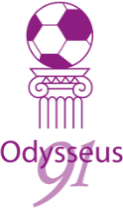 Met dit formulier schrijf jij je uit bij Odysseus ’91 voor volgend seizoen. Lees goed de onderstaande voorwaarden voordat je dit formulier instuurt, om teleurstelling te voorkomen.Stuur dit formulier naar secretaris@odysseus91.nl.Uitschrijven voor het nieuwe seizoen is alleen mogelijk tot 1 mei (met een wettelijke bedenktijd van vier weken). Een uitschrijfformulier moet volledig en correct worden ingevuld.Bij uitschrijven na 1 mei volgt een boete van € 70,-, bij uitschrijven na 1 juni komt hier € 20,- bij op. Schrijf jij je na 15 juni uit, dan bedraagt de totale boete  € 110,-.Per direct stoppen kan alleen bij uitzonderingen en na goedkeuring van het bestuur.Via dit formulier wil ik mij uitschrijven bij USVV Odysseus ’91.*Alleen bij hoge uitzonderingen mogelijk
**Doorhalen wat niet van toepassing isUSVV Odysseus '91 is je dankbaar voor de tijd die je als enthousiast lid bij ons hebt doorgebracht. Mocht je Odysseus '91 ook na je lidmaatschap nog een warm hart toe willen dragen, word dan 'Vriend van Odysseus' en/of Alumnus!Door een donatie van €50,- per jaar help je de vereniging bijzondere wensen te verwezenlijken (waarin je zelf inspraak hebt) en word je vereeuwigd als VvO. Indien gewenst ontvang je tweewekelijks de Ody-nieuwsbrief. Als Alumnus draag je een steentje bij aan de vereniging door een donatie van een luttele €9,91 euro per jaar.*** Voor meer informatie kun je de website raadplegen.
*** Indien je Alumnus of VvO wordt, geef je USVV Odysseus ’91 de toestemming om je persoonsgegeven op te slaan ten behoeve van administratieve doeleinden en communicatie over de vereniging en/of uitnodigingen gedurende de looptijd van de overeenkomst en daarna alleen in de financiële administratie voor maximaal 7 jaar.Je ontvangt binnen twee weken een bevestiging van je uitschrijving via e-mail. Ontvang je deze niet, dan is je uitschrijving niet doorgekomen. Neem z.s.m. contact op met de secretaris (secretaris@odysseus91.nl).Afmelden (voor het nieuwe seizoen) dient te gebeuren vóór 1 mei!Naam:Team:E-mailadres:Mobiele nummer:Ik stop per direct* / aan het einde van het seizoen**Reden: Datum:Handtekening: